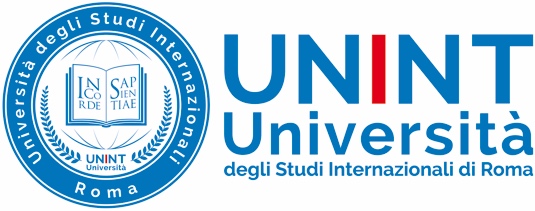 UNIVERSITÀ DEGLI STUDI INTERNAZIONALI DI ROMA (UNINT)FACOLTÀ DI ECONOMIACORSO DI LAUREA IN…….prova finale[TITOLO]Candidato						RelatoreNome e Cognome				Prof. Nome e CognomeAnno Accademico [201x/1y]Sessione [estiva / autunnale / invernale]Abstract della tesi: inserire qui una breve descrizione degli obiettivi e dei contenuti della tesi di laurea, al massimo in 250 parole.Parole chiave: inserire fino a un massimo di 4 parole chiave, in successione separate da una virgolaINDICE DELLA TESIPar. 1. Titolo…………………………………………………………………..1Par. 2. Titolo…………………………………………………………………..6Par. 3Paragrafo 1. Inserire titoloTesto testo testo testo testo testo testo testo testo testo testo testo testo testo testo testo testo testo testo testo testo testo